(Happy Mother’s Day)Create your own Mother’s Day card using the vocabulary learned about family.mamá (mother)madre (mother)abuela (grandmother)tía (aunt)Te quiero (I love you)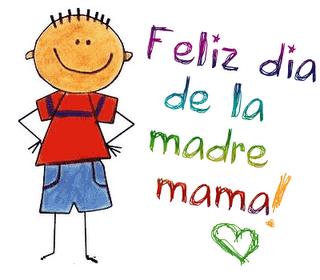 